Notice is hereby given that a Public Hearing will be held before the Centerton Planning Commission on June 1, 2021 at 6:00 PM by virtual meeting to hear public comment on the application submitted by Steven Mitchael, for a Conditional Use request for the Temporary Use of a fireworks tent, within C-2, Highway Commercial on 5.42± acres located at 
11507 W AR Hwy 72.Property is described as part of the NW¼ of the NE¼ of S28-T20N-R31W, City of Centerton, Benton County, AR, PID# 06-00047-300. All those interested in this request are invited to participate by using the website link found at www.centertonar.us/planning-and-zoning or to call, visit, or email the Planning Office at Centerton City Hall, 290 Main Street, (479) 795-2750 Ext 27, planning@centertonar.us. 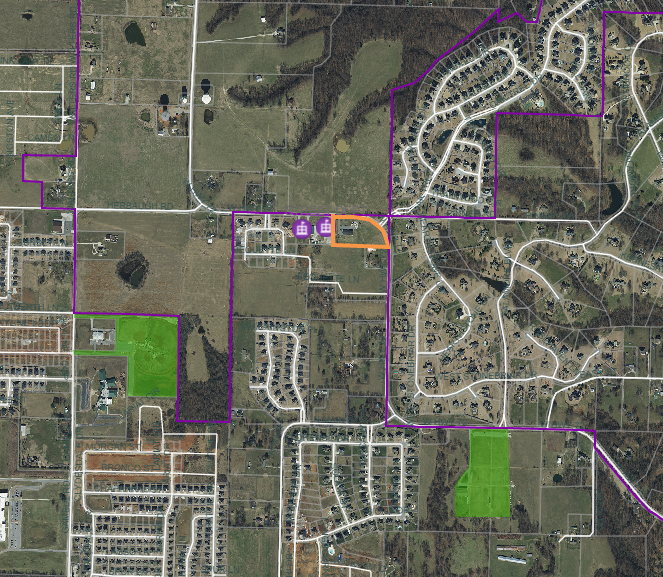 